LEJEKONTRAKT Udarbejdet af Kolonihaveforbundet 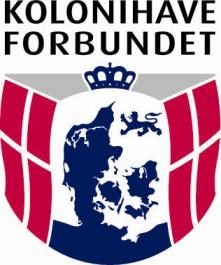 Haveforeningens navn:Haveselskabet EngenHaveselskabet EngenHaveselskabet EngenHaveselskabet EngenHaveselskabet EngenHaveselskabet EngenHaveselskabet EngenAdresse:ENGEN 115 A 9200 AALBORG SVENGEN 115 A 9200 AALBORG SVENGEN 115 A 9200 AALBORG SVENGEN 115 A 9200 AALBORG SVENGEN 115 A 9200 AALBORG SVENGEN 115 A 9200 AALBORG SVENGEN 115 A 9200 AALBORG SVHaveforeningen udlejer et ikke særskilt matrikuleret havelod nr:Haveforeningen udlejer et ikke særskilt matrikuleret havelod nr:Haveforeningen udlejer et ikke særskilt matrikuleret havelod nr:Haveforeningen udlejer et ikke særskilt matrikuleret havelod nr:inden for haveforeningens område påMatr. nr.:TilLejer 1:Navn:(Registreres hos Forbundet / modtager Havebladet)(Registreres hos Forbundet / modtager Havebladet)(Registreres hos Forbundet / modtager Havebladet)(Registreres hos Forbundet / modtager Havebladet)Adresse:Tlf. nr:E-mailadresse:E-mailadresse:E-mailadresse:Fødselsdato:Lejer 2:Navn:(Registreres hos Forbundet / modtager Havebladet)(Registreres hos Forbundet / modtager Havebladet)(Registreres hos Forbundet / modtager Havebladet)(Registreres hos Forbundet / modtager Havebladet)Adresse:Tlf. nr:E-mailadresseE-mailadresseE-mailadresseFødselsdato:Lejemålet begynder den:Vilkår for lejekontraktenVed lejekontraktens indgåelse bliver lejer medlem af haveforeningen og Kolonihaveforbundet. Medlemskabet medfører, at lejer er forpligtet til at følge Kolonihaveforbundets regler samt beslutninger truffet af Kolonihaveforbundets organer. Medlemskabet medfører endvidere, at vilkårene for lejemålet er de til enhver tid gældende lejevilkår for leje af en havelod. De nuværende vilkår udleveres ved indgåelsen af denne lejekontrakt, men vilkårene kan ændres af Kolonihaveforbundets kongres, hvorefter de nye vilkår er gældende for denne lejekontrakt uden yderligere varsel. De til enhver tid gældende vilkår for lejemålet kan findes på Kolonihaveforbundets hjemmeside.  Da jorden er lejet specifikt til kolonihaveformål, må lejer gøre sig klart, at der er nogle begrænsninger i lejers brugsret, som ikke findes for f.eks. sommerhuse. Disse begrænsninger fremgår eksempelvis af lokalplaner, deklarationer, lejekontrakt med jordejer, foreningens vedtægter mv. Særligt gælder, at ingen bebyggelse eller indretning kan sælges uden, at vurdering og værdiansættelse har fundet sted efter Kolonihaveforbundets vurderingsregler. Salg kan ikke finde sted uden haveforeningens direkte medvirken, som skal tilsikre, at sælger ikke opnår kapitalvinding ved ulovligt salg på markedsvilkår. I lejekontrakter, hvor haveforeningen ikke ejer haveforeningens område, er grundlaget for lejekontrakten lejevilkår i hovedlejekontrakt mellem kolonihaveområdets ejer og Kolonihaveforbundet, den stedlige Kreds eller en haveforening samt genudlejningsaftale med haveforeningen. Lejevilkår i en hovedlejekontrakt og genudlejningsaftale går i enhver henseende forud for denne lejekontrakt om en havelod. Vilkår for lejekontraktenVed lejekontraktens indgåelse bliver lejer medlem af haveforeningen og Kolonihaveforbundet. Medlemskabet medfører, at lejer er forpligtet til at følge Kolonihaveforbundets regler samt beslutninger truffet af Kolonihaveforbundets organer. Medlemskabet medfører endvidere, at vilkårene for lejemålet er de til enhver tid gældende lejevilkår for leje af en havelod. De nuværende vilkår udleveres ved indgåelsen af denne lejekontrakt, men vilkårene kan ændres af Kolonihaveforbundets kongres, hvorefter de nye vilkår er gældende for denne lejekontrakt uden yderligere varsel. De til enhver tid gældende vilkår for lejemålet kan findes på Kolonihaveforbundets hjemmeside.  Da jorden er lejet specifikt til kolonihaveformål, må lejer gøre sig klart, at der er nogle begrænsninger i lejers brugsret, som ikke findes for f.eks. sommerhuse. Disse begrænsninger fremgår eksempelvis af lokalplaner, deklarationer, lejekontrakt med jordejer, foreningens vedtægter mv. Særligt gælder, at ingen bebyggelse eller indretning kan sælges uden, at vurdering og værdiansættelse har fundet sted efter Kolonihaveforbundets vurderingsregler. Salg kan ikke finde sted uden haveforeningens direkte medvirken, som skal tilsikre, at sælger ikke opnår kapitalvinding ved ulovligt salg på markedsvilkår. I lejekontrakter, hvor haveforeningen ikke ejer haveforeningens område, er grundlaget for lejekontrakten lejevilkår i hovedlejekontrakt mellem kolonihaveområdets ejer og Kolonihaveforbundet, den stedlige Kreds eller en haveforening samt genudlejningsaftale med haveforeningen. Lejevilkår i en hovedlejekontrakt og genudlejningsaftale går i enhver henseende forud for denne lejekontrakt om en havelod. Vilkår for lejekontraktenVed lejekontraktens indgåelse bliver lejer medlem af haveforeningen og Kolonihaveforbundet. Medlemskabet medfører, at lejer er forpligtet til at følge Kolonihaveforbundets regler samt beslutninger truffet af Kolonihaveforbundets organer. Medlemskabet medfører endvidere, at vilkårene for lejemålet er de til enhver tid gældende lejevilkår for leje af en havelod. De nuværende vilkår udleveres ved indgåelsen af denne lejekontrakt, men vilkårene kan ændres af Kolonihaveforbundets kongres, hvorefter de nye vilkår er gældende for denne lejekontrakt uden yderligere varsel. De til enhver tid gældende vilkår for lejemålet kan findes på Kolonihaveforbundets hjemmeside.  Da jorden er lejet specifikt til kolonihaveformål, må lejer gøre sig klart, at der er nogle begrænsninger i lejers brugsret, som ikke findes for f.eks. sommerhuse. Disse begrænsninger fremgår eksempelvis af lokalplaner, deklarationer, lejekontrakt med jordejer, foreningens vedtægter mv. Særligt gælder, at ingen bebyggelse eller indretning kan sælges uden, at vurdering og værdiansættelse har fundet sted efter Kolonihaveforbundets vurderingsregler. Salg kan ikke finde sted uden haveforeningens direkte medvirken, som skal tilsikre, at sælger ikke opnår kapitalvinding ved ulovligt salg på markedsvilkår. I lejekontrakter, hvor haveforeningen ikke ejer haveforeningens område, er grundlaget for lejekontrakten lejevilkår i hovedlejekontrakt mellem kolonihaveområdets ejer og Kolonihaveforbundet, den stedlige Kreds eller en haveforening samt genudlejningsaftale med haveforeningen. Lejevilkår i en hovedlejekontrakt og genudlejningsaftale går i enhver henseende forud for denne lejekontrakt om en havelod. Vilkår for lejekontraktenVed lejekontraktens indgåelse bliver lejer medlem af haveforeningen og Kolonihaveforbundet. Medlemskabet medfører, at lejer er forpligtet til at følge Kolonihaveforbundets regler samt beslutninger truffet af Kolonihaveforbundets organer. Medlemskabet medfører endvidere, at vilkårene for lejemålet er de til enhver tid gældende lejevilkår for leje af en havelod. De nuværende vilkår udleveres ved indgåelsen af denne lejekontrakt, men vilkårene kan ændres af Kolonihaveforbundets kongres, hvorefter de nye vilkår er gældende for denne lejekontrakt uden yderligere varsel. De til enhver tid gældende vilkår for lejemålet kan findes på Kolonihaveforbundets hjemmeside.  Da jorden er lejet specifikt til kolonihaveformål, må lejer gøre sig klart, at der er nogle begrænsninger i lejers brugsret, som ikke findes for f.eks. sommerhuse. Disse begrænsninger fremgår eksempelvis af lokalplaner, deklarationer, lejekontrakt med jordejer, foreningens vedtægter mv. Særligt gælder, at ingen bebyggelse eller indretning kan sælges uden, at vurdering og værdiansættelse har fundet sted efter Kolonihaveforbundets vurderingsregler. Salg kan ikke finde sted uden haveforeningens direkte medvirken, som skal tilsikre, at sælger ikke opnår kapitalvinding ved ulovligt salg på markedsvilkår. I lejekontrakter, hvor haveforeningen ikke ejer haveforeningens område, er grundlaget for lejekontrakten lejevilkår i hovedlejekontrakt mellem kolonihaveområdets ejer og Kolonihaveforbundet, den stedlige Kreds eller en haveforening samt genudlejningsaftale med haveforeningen. Lejevilkår i en hovedlejekontrakt og genudlejningsaftale går i enhver henseende forud for denne lejekontrakt om en havelod. Vilkår for lejekontraktenVed lejekontraktens indgåelse bliver lejer medlem af haveforeningen og Kolonihaveforbundet. Medlemskabet medfører, at lejer er forpligtet til at følge Kolonihaveforbundets regler samt beslutninger truffet af Kolonihaveforbundets organer. Medlemskabet medfører endvidere, at vilkårene for lejemålet er de til enhver tid gældende lejevilkår for leje af en havelod. De nuværende vilkår udleveres ved indgåelsen af denne lejekontrakt, men vilkårene kan ændres af Kolonihaveforbundets kongres, hvorefter de nye vilkår er gældende for denne lejekontrakt uden yderligere varsel. De til enhver tid gældende vilkår for lejemålet kan findes på Kolonihaveforbundets hjemmeside.  Da jorden er lejet specifikt til kolonihaveformål, må lejer gøre sig klart, at der er nogle begrænsninger i lejers brugsret, som ikke findes for f.eks. sommerhuse. Disse begrænsninger fremgår eksempelvis af lokalplaner, deklarationer, lejekontrakt med jordejer, foreningens vedtægter mv. Særligt gælder, at ingen bebyggelse eller indretning kan sælges uden, at vurdering og værdiansættelse har fundet sted efter Kolonihaveforbundets vurderingsregler. Salg kan ikke finde sted uden haveforeningens direkte medvirken, som skal tilsikre, at sælger ikke opnår kapitalvinding ved ulovligt salg på markedsvilkår. I lejekontrakter, hvor haveforeningen ikke ejer haveforeningens område, er grundlaget for lejekontrakten lejevilkår i hovedlejekontrakt mellem kolonihaveområdets ejer og Kolonihaveforbundet, den stedlige Kreds eller en haveforening samt genudlejningsaftale med haveforeningen. Lejevilkår i en hovedlejekontrakt og genudlejningsaftale går i enhver henseende forud for denne lejekontrakt om en havelod. Vilkår for lejekontraktenVed lejekontraktens indgåelse bliver lejer medlem af haveforeningen og Kolonihaveforbundet. Medlemskabet medfører, at lejer er forpligtet til at følge Kolonihaveforbundets regler samt beslutninger truffet af Kolonihaveforbundets organer. Medlemskabet medfører endvidere, at vilkårene for lejemålet er de til enhver tid gældende lejevilkår for leje af en havelod. De nuværende vilkår udleveres ved indgåelsen af denne lejekontrakt, men vilkårene kan ændres af Kolonihaveforbundets kongres, hvorefter de nye vilkår er gældende for denne lejekontrakt uden yderligere varsel. De til enhver tid gældende vilkår for lejemålet kan findes på Kolonihaveforbundets hjemmeside.  Da jorden er lejet specifikt til kolonihaveformål, må lejer gøre sig klart, at der er nogle begrænsninger i lejers brugsret, som ikke findes for f.eks. sommerhuse. Disse begrænsninger fremgår eksempelvis af lokalplaner, deklarationer, lejekontrakt med jordejer, foreningens vedtægter mv. Særligt gælder, at ingen bebyggelse eller indretning kan sælges uden, at vurdering og værdiansættelse har fundet sted efter Kolonihaveforbundets vurderingsregler. Salg kan ikke finde sted uden haveforeningens direkte medvirken, som skal tilsikre, at sælger ikke opnår kapitalvinding ved ulovligt salg på markedsvilkår. I lejekontrakter, hvor haveforeningen ikke ejer haveforeningens område, er grundlaget for lejekontrakten lejevilkår i hovedlejekontrakt mellem kolonihaveområdets ejer og Kolonihaveforbundet, den stedlige Kreds eller en haveforening samt genudlejningsaftale med haveforeningen. Lejevilkår i en hovedlejekontrakt og genudlejningsaftale går i enhver henseende forud for denne lejekontrakt om en havelod. Vilkår for lejekontraktenVed lejekontraktens indgåelse bliver lejer medlem af haveforeningen og Kolonihaveforbundet. Medlemskabet medfører, at lejer er forpligtet til at følge Kolonihaveforbundets regler samt beslutninger truffet af Kolonihaveforbundets organer. Medlemskabet medfører endvidere, at vilkårene for lejemålet er de til enhver tid gældende lejevilkår for leje af en havelod. De nuværende vilkår udleveres ved indgåelsen af denne lejekontrakt, men vilkårene kan ændres af Kolonihaveforbundets kongres, hvorefter de nye vilkår er gældende for denne lejekontrakt uden yderligere varsel. De til enhver tid gældende vilkår for lejemålet kan findes på Kolonihaveforbundets hjemmeside.  Da jorden er lejet specifikt til kolonihaveformål, må lejer gøre sig klart, at der er nogle begrænsninger i lejers brugsret, som ikke findes for f.eks. sommerhuse. Disse begrænsninger fremgår eksempelvis af lokalplaner, deklarationer, lejekontrakt med jordejer, foreningens vedtægter mv. Særligt gælder, at ingen bebyggelse eller indretning kan sælges uden, at vurdering og værdiansættelse har fundet sted efter Kolonihaveforbundets vurderingsregler. Salg kan ikke finde sted uden haveforeningens direkte medvirken, som skal tilsikre, at sælger ikke opnår kapitalvinding ved ulovligt salg på markedsvilkår. I lejekontrakter, hvor haveforeningen ikke ejer haveforeningens område, er grundlaget for lejekontrakten lejevilkår i hovedlejekontrakt mellem kolonihaveområdets ejer og Kolonihaveforbundet, den stedlige Kreds eller en haveforening samt genudlejningsaftale med haveforeningen. Lejevilkår i en hovedlejekontrakt og genudlejningsaftale går i enhver henseende forud for denne lejekontrakt om en havelod. Vilkår for lejekontraktenVed lejekontraktens indgåelse bliver lejer medlem af haveforeningen og Kolonihaveforbundet. Medlemskabet medfører, at lejer er forpligtet til at følge Kolonihaveforbundets regler samt beslutninger truffet af Kolonihaveforbundets organer. Medlemskabet medfører endvidere, at vilkårene for lejemålet er de til enhver tid gældende lejevilkår for leje af en havelod. De nuværende vilkår udleveres ved indgåelsen af denne lejekontrakt, men vilkårene kan ændres af Kolonihaveforbundets kongres, hvorefter de nye vilkår er gældende for denne lejekontrakt uden yderligere varsel. De til enhver tid gældende vilkår for lejemålet kan findes på Kolonihaveforbundets hjemmeside.  Da jorden er lejet specifikt til kolonihaveformål, må lejer gøre sig klart, at der er nogle begrænsninger i lejers brugsret, som ikke findes for f.eks. sommerhuse. Disse begrænsninger fremgår eksempelvis af lokalplaner, deklarationer, lejekontrakt med jordejer, foreningens vedtægter mv. Særligt gælder, at ingen bebyggelse eller indretning kan sælges uden, at vurdering og værdiansættelse har fundet sted efter Kolonihaveforbundets vurderingsregler. Salg kan ikke finde sted uden haveforeningens direkte medvirken, som skal tilsikre, at sælger ikke opnår kapitalvinding ved ulovligt salg på markedsvilkår. I lejekontrakter, hvor haveforeningen ikke ejer haveforeningens område, er grundlaget for lejekontrakten lejevilkår i hovedlejekontrakt mellem kolonihaveområdets ejer og Kolonihaveforbundet, den stedlige Kreds eller en haveforening samt genudlejningsaftale med haveforeningen. Lejevilkår i en hovedlejekontrakt og genudlejningsaftale går i enhver henseende forud for denne lejekontrakt om en havelod. Aalborg   Aalborg   ,denUdlejer:Udlejer:For HaveforeningenFor HaveforeningenFor HaveforeningenFor HaveforeningenFor HaveforeningenFor HaveforeningenLejer (1):Lejer (1):UnderskriftUnderskriftUnderskriftUnderskriftUnderskriftUnderskriftLejer (2):Lejer (2):UnderskriftUnderskriftUnderskriftUnderskriftUnderskriftUnderskriftSamtidig kvitteres for modtagelse af:Samtidig kvitteres for modtagelse af:Samtidig kvitteres for modtagelse af:Samtidig kvitteres for modtagelse af:(eksempelvis nøgler til fælleshus, porte eller lignende)(eksempelvis nøgler til fælleshus, porte eller lignende)(eksempelvis nøgler til fælleshus, porte eller lignende)(eksempelvis nøgler til fælleshus, porte eller lignende)(eksempelvis nøgler til fælleshus, porte eller lignende)Lejer erklærer at være blevet bekendt med (sæt kryds)Lejer erklærer at være blevet bekendt med (sæt kryds)Lejer erklærer at være blevet bekendt med (sæt kryds)Lejer erklærer at være blevet bekendt med (sæt kryds)Lejer erklærer at være blevet bekendt med (sæt kryds)Lejer erklærer at være blevet bekendt med (sæt kryds)Lejer erklærer at være blevet bekendt med (sæt kryds)Lejer erklærer at være blevet bekendt med (sæt kryds)Kolonihaveforbundets standardvilkår for leje af en havelodKolonihaveforbundets standardvilkår for leje af en havelodKolonihaveforbundets standardvilkår for leje af en havelodKolonihaveforbundets standardvilkår for leje af en havelodKolonihaveforbundets standardvilkår for leje af en havelodHaveforeningens ordensreglerHaveforeningens vedtægterHaveforeningens vedtægterHaveforeningens vedtægterHaveforeningens vedtægterHaveforeningens vedtægterLokalplan for områdetDeklaration for områdetDeklaration for områdetDeklaration for områdetDeklaration for områdetDeklaration for områdetLejekontrakt for områdetByggeregler for områdetByggeregler for områdetByggeregler for områdetByggeregler for områdetByggeregler for områdetAndet:Engens abc alm. vetægter og regler i Aalborg kommuneAndre aftaler om f.eks. oprydning på grunden (samt evt. frister) eller lignende kan anføres her:      Andre aftaler om f.eks. oprydning på grunden (samt evt. frister) eller lignende kan anføres her:      Andre aftaler om f.eks. oprydning på grunden (samt evt. frister) eller lignende kan anføres her:      Andre aftaler om f.eks. oprydning på grunden (samt evt. frister) eller lignende kan anføres her:      Andre aftaler om f.eks. oprydning på grunden (samt evt. frister) eller lignende kan anføres her:      Andre aftaler om f.eks. oprydning på grunden (samt evt. frister) eller lignende kan anføres her:      Andre aftaler om f.eks. oprydning på grunden (samt evt. frister) eller lignende kan anføres her:      Andre aftaler om f.eks. oprydning på grunden (samt evt. frister) eller lignende kan anføres her:      